                                              Заседание МО   Начальных классов                « Анализ успеваемости и качества в 1-4 классах за вторую четверть»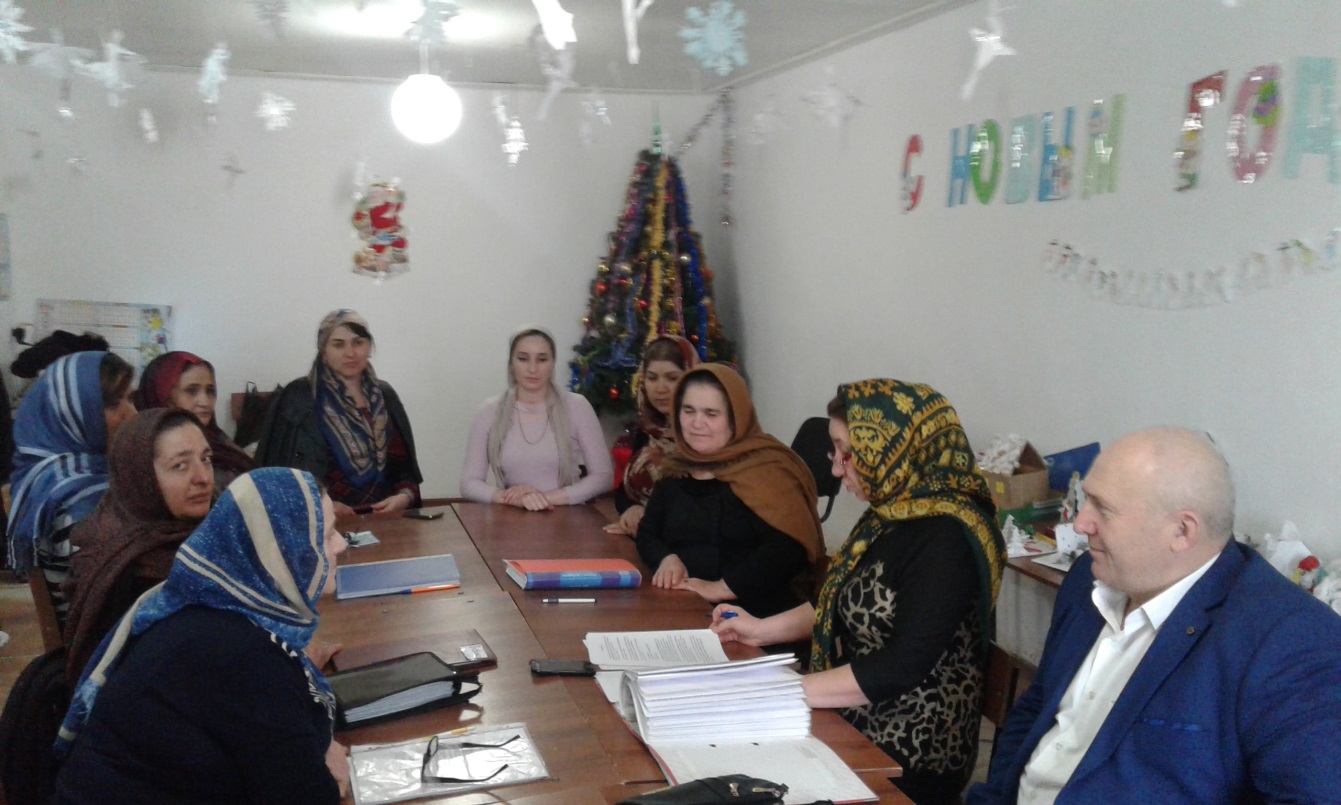 